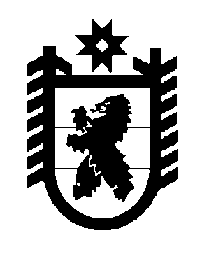 Российская Федерация Республика Карелия    ПРАВИТЕЛЬСТВО РЕСПУБЛИКИ КАРЕЛИЯРАСПОРЯЖЕНИЕ                                от  15 октября 2014 года № 650р-Пг. Петрозаводск Рассмотрев предложение Государственного комитета Республики Карелия по управлению государственным имуществом и организации закупок, учитывая решение Совета Святозерского сельского поселения  от 6 марта 2013 года № 9 «О приеме в муниципальную собственность Святозерского сельского поселения государственного имущества Республики Карелия»,  в соответствии с Законом Республики Карелия от 2 октября 1995 года  № 78-ЗРК «О порядке передачи объектов государственной собственности Республики Карелия в муниципальную собственность» передать в муниципальную собственность Святозерского сельского поселения от Бюджетного учреждения «Национальная библиотека Республики Карелия» государственное имущество Республики Карелия согласно приложению к настоящему распоряжению.           ГлаваРеспублики  Карелия                                                             А.П. ХудилайненПеречень государственного имущества Республики Карелия, передаваемого в муниципальную собственность Святозерского сельского поселенияПриложение к распоряжению Правительства Республики Карелия от 15 октября 2014 года № 650р-П№п/пНаименование имуществаКоличество, экземпляровОбщая стоимость, рублей1.Большая Российская энциклопедия. Том 1711225,002.Большая Российская энциклопедия. Том 1811225,003.Православная энциклопедия. Том 61769,004.Православная энциклопедия. Том 71769,005.Православная энциклопедия. Том 91769,006.Православная энциклопедия. Том 101650,007.Православная энциклопедия. Том 111650,008.Православная энциклопедия. Том 121650,009.Православная энциклопедия. Том 131650,0010.Православная энциклопедия. Том 141650,0011.Православная энциклопедия. Том 241750,0012.Православная энциклопедия. Том 251750,0013.Православная энциклопедия. Том 261750,0014.В. Мальми. Все о танце1150,0015.А.А. Макаров. П.С. Прокконен: жизнь – Карелии!                 1800,0016.Фарутин. Зерна рода2225,22Итого1711432,22